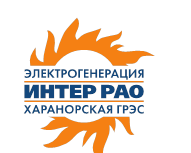 Приложение № ___к распоряжениюот ___.___.20__ № ______Положение о порядке проведения запроса предложений1. Общие положения. Объект продажи.Настоящее Положение о порядке проведения запроса предложений (далее – Положение) определяет порядок организации конкурентной продажи имущества, принадлежащего на праве собственности АО «Интер РАО-Электрогенерация» филиал «Харанорская ГРЭС» (далее - Продавец), путем проведения запроса предложений (далее - Запрос).Объектом продажи  является следующее имущество: Приложение №1 к распоряжению (далее – Объект продажи).Собственник Объекта продажи – АО «Интер РАО-Электрогенерация» филиал «Харанорская ГРЭС» (далее также – Продавец).Организатор Запроса  - АО «Интер РАО-Электрогенерация» филиал «Харанорская ГРЭС»  (далее - Организатор).Претендент на участие в Запросе - любое правоспособное лицо, удовлетворяющее требованиям настоящего Положения, намеревающееся приобрести Объект продажи (далее – Претендент).Участник Запроса – Претендент, заявка которого принята и зарегистрирована Организатором в соответствии с Положением (далее – Участник).Победитель Запроса – победитель конкурентной процедуры, допущенный к участию в Запросе Участник, предложивший наибольшую цену, в соответствии с Положением (далее – Победитель).Участник и/или Победитель не должен являться неплатежеспособным или банкротом; находится в процессе ликвидации; на его имущество в части, необходимой для исполнения заключаемого договора купли-продажи, не должен быть наложен арест; его деятельность не должна быть приостановлена.Начальная цена продажи Объекта продажи составляет указана в Приложении №1 к распоряжению.Допустимые дополнительные условия приведены в Приложении № 1 к Положению.Дата начала проведения Запроса: 08.04.2019г.Дата подведения итогов Запроса: 28.06.2019г.Место подведения итогов Запроса: 674520, Забайкальский край, Оловяннинский район, пгт. Ясногорск, Филиал «Харанорская ГРЭС» АО «Интер РАО-Электрогенерация».Предметом Запроса является конкурентный отбор потенциальных контрагентов (покупателей) для заключения с Продавцом договора купли-продажи Объекта продажи на условиях и в порядке, предусмотренных Положением. Запрос не является разновидностью торгов и не подпадает под регулирование статей 447-449 Гражданского кодекса Российской Федерации. У Организатора или Продавца не возникает обязательств заключения договора купли-продажи Объекта продажи по итогам Запроса.Непосредственное проведение и организация Запроса осуществляется Комиссией по продаже (далее – Комиссия).Положение, а также иные сведения, касающиеся Запроса и Объекта продажи, могут быть получены Претендентами и/или Участниками на основании их письменных заявлений, содержащих идентифицирующие признаки Претендентов и/или Участников, обратный почтовый адрес, адрес электронной почты и контактный телефон, направленных по адресу: 674520,Забайкальский край, Оловяннинский район, пгт. Ясногорск, Филиала «Харанорская ГРЭС» АО «Интер РАО-Электрогенерация»,  а также по электронной почтеbudaeva_lm@interrao.ru, телефон 8 (30 253) 45-4-00*62-116. Форму предоставления документации (бумажная или электронная) определяет Организатор.В любое время до истечения срока подачи заявок на участие в Запросе, установленного п. 2.7 Положения, Организатор вправе внести любые дополнения и изменения в Положение, в том числе в части продления сроков проведения Запроса. Сведения о данных дополнениях и изменениях размещаются в том же средстве массовой информации и в том же порядке, что и извещение о проведении Запроса, а также адресно направляются Участникам Запроса. При этом данные дополнения и изменения должны в обязательном порядке сопровождаться переносом срока окончания приема заявок и даты подведения итогов Запроса.Организатор оставляет за собой право прекратить процедуру Запроса и отказаться от рассмотрения любых заявок в любое время до момента подведения итогов Запроса, указанного в п. 1.12 Положения без объяснения причин.Претенденты, Участники и/или Победитель самостоятельно несут все расходы, связанные с участием в Запросе. Организатор и/или Продавец не несут никакой ответственности по расходам, понесенным Претендентами, Участниками и/или Победителем в связи с их участием в Запросе.Документы, а также их копии, предоставляемые Организатору, содержащие более одного листа, должны быть прошиты и скреплены подписью и печатью (при наличии) лица, от которого исходит документ, либо уполномоченного на то лица.Для целей Положения надлежащим заверением копий документов, помимо нотариального заверения, признается:Для юридических лиц – заверение подписью уполномоченного на то лица и скрепление печатью юридического лица;Для физических лиц – собственноручное заверение или заверение подписью уполномоченного на то лица;Для индивидуальных предпринимателей – собственноручное заверение или заверение подписью уполномоченного на то лица и скрепление печатью (при наличии таковой).При оформлении документов допускается их сшивка в один или несколько томов.Все извещения и уведомления направляются Организатором в адрес Претендентов, Участников и/или Победителя по адресам электронной почты, указанным в их заявках на участие в Запросе. В случае, если адрес электронной почты не указан, извещения и уведомления направляются Организатором регистрируемым почтовым отправлением на почтовый адрес Претендентов, Участников и/или Победителя, указанный ими в заявке на участие в Запросе (при этом риски связанные со скоростью (сроками) доставки соответствующих почтовых отправлений ложатся на Претендентов, Участников и/или Победителя). Данный порядок направления извещений и уведомлений признается надлежащим для тех случаев, когда на Организаторе и/или Продавце лежит такая обязанность. Риск неполучения извещений и уведомлений в результате указания неверного почтового адреса и (или) адреса электронной почты Претендентом, Участником и/или Победителем или по иным причинам, не зависящим от Организатора, лежит на Претендентах, Участниках и/или Победителе.2. Оформление участия в Запросе.Для участия в Запросе Претендент вносит Организатору обеспечительный платеж, который засчитывается в счет исполнения обязательств по договору купли-продажи Объекта продажи (далее – Обеспечительный платеж), в размере указать сумму цифрами (сумму прописью) с выделением НДС, либо сделать ссылку на Приложение. Обеспечительный платеж должен составлять не более 10% и не менее 5% от начальной цены продажи Объекта продажи по следующим банковским реквизитам:АО «Интер РАО – Электрогенерация»Место нахождения: Российская Федерация, г. Москва.Почтовый адрес: Российская Федерация, 119435, г. Москва,  ул. Большая Пироговская, д.27, стр.1Адрес для счетов-фактур: Российская Федерация, 119435, г. Москва, ул. Большая Пироговская, д.27, стр.1ИНН 7704784450, КПП 770401001/997650001 ,ОГРН 1117746460358, ОКПО 92516444, ОКВЭД 35.11, ОКТМО 45383000Банковские реквизиты: Банк ГПБ (АО) г. Москва, р/с 40702810692000024152к/с 30101810200000000823, БИК 044525823.Обеспечительный платеж вносится Претендентом без подписания отдельного договора на основании принятия Претендентом условий Положения. В назначении платежа в платежном документе указывается «Обеспечительный платеж для участия в запросе предложений лот № ___». Данный платеж не является задатком в смысле Гражданского кодекса Российской Федерации, а квалифицируется как иной, непоименованный способ обеспечения исполнения обязательства Претендента, Участника и/или Победителя.На обеспечительный платеж не начисляются и не выплачиваются проценты за пользование чужими денежными средствами.Обеспечительный платеж должен поступить на расчетный счет Организатора не позднее указывается дата не позднее дня окончания приема заявок, указанной в п. 2.7 Положения.Для участия в Запросе Претендент представляет Организатору заявку на участие в Запросе. Заявка представляет собой обязательство Претендента заключить договор купли-продажи Объекта продажи и является действительной в течение обозначенного в ней срока.Заявка на участие в Запросе должна соответствовать установленной форме (Приложение №2 к Положению). К заявке должна быть приложена опись представленных документов по установленной форме (Приложение №3 к Положению), надлежащим образом заверенная копия документа, подтверждающая внесение обеспечительного платежа, а также иные документы, предусмотренные Положением. Приложенные к заявке документы являются ее неотъемлемыми частями и отдельно от заявки, как и заявка отдельно от приложенных документов, не рассматриваются.Юридические лица дополнительно прилагают к заявке на участие в Запросе:- доверенность (доверенности) на уполномоченного представителя (в случае, если соответствующие действия выполняет не лицо, имеющее право действовать от имени юридического лица без доверенности) на право подписания и подачи заявки, на право надлежащего заверения копий документов и пр., на право заключения договора купли-продажи и на право совершения иных необходимых действий (подлинник или нотариально заверенная копия), содержащую необходимые идентифицирующие признаки доверителя и фамилию, имя отчество, адрес регистрации по месту жительства, паспортные данные уполномоченного представителя;- надлежащим образом заверенные копии учредительных документов со всеми изменениями и дополнениями на дату подписания заявки;- надлежащим образом заверенную копию свидетельства о государственной регистрации юридического лица;- надлежащим образом заверенную копию свидетельства о постановке юридического лица на налоговый учет;- надлежащим образом заверенную копию свидетельства о внесении записи в Единый государственный реестр юридических лиц о юридическом лице, зарегистрированном до 1 июля 2002 г. (для соответствующих юридических лиц);- надлежащим образом заверенную копию выписки из Единого государственного реестра юридических лиц с датой ее формирования не более чем за 30 (тридцать) дней до даты предоставления заявки Организатору;- надлежащим образом заверенные копии документов либо подлинные выписки из документов, подтверждающих назначение на должность и срок полномочий лиц, имеющих право действовать от имени юридического лица без доверенности, а также подтверждающих полномочия лиц, имеющих право выдавать соответствующие доверенности;- надлежащим образом заверенные копии бухгалтерской отчетности (формы №1, №2) на последнюю отчетную дату с отметками налогового органа о принятии (квитанция/протокол о приеме бухгалтерской отчетности в электронном виде)  либо письмо за подписью руководителя юридического лица, подтверждающее отсутствие обязанности сдавать бухгалтерскую отчетность в налоговый орган;- надлежащим образом заверенная копия решения либо подлинная выписка из решения соответствующего органа управления юридического лица, разрешающее (одобряющее) приобретение Объекта продажи по цене предложения Претендента, если это требуется в соответствии с учредительными документами Претендента и/или законодательством;-  надлежащим образом заверенная копия согласия федерального (территориального) антимонопольного органа на приобретение Объекта продажи в случаях, установленных законодательством;- сведения о собственниках / бенефициарах Претендента согласно Приложению № 4 к Положению с приложением надлежащим образом заверенных копий подтверждающих документов;-	надлежащим образом заверенные копии документов, подтверждающие наличие у Претендента денежных средств (в сумме, не менее начальной цены продажи Объекта продажи) для приобретения Объекта продажи: выписки с банковского счета и/или предварительного одобрения банка на предоставление кредита для приобретения Объекта продажи и/или открытой кредитной линии и/или банковской гарантии обеспечения заявки Претендента и/или поручительства лица, обладающего денежными средствами (в сумме, не менее начальной цены продажи Объекта продажи).Физические лица (в том числе индивидуальные предприниматели)  дополнительно прилагают к заявке на участие в Запросе:- надлежащим образом заверенную копию документа, удостоверяющего личность в соответствии с законодательством (все листы);- нотариально заверенное согласие супруги (супруга) на совершение сделки по приобретению Объекта продажи в случаях, предусмотренных законодательством;- надлежащим образом заверенную копию свидетельства о постановке физического лица на налоговый учет;- нотариально заверенную доверенность (доверенности) на уполномоченного представителя (в случае, если соответствующие действия выполняет не само физическое лицо) на право подписания и подачи заявки, на право надлежащего заверения копий документов и пр., на право заключения договора купли-продажи и на право совершения иных необходимых действий (подлинник или нотариально заверенная копия), содержащую фамилию, имя отчество, адрес регистрации по месту жительства, паспортные данные уполномоченного представителя;-	надлежащим образом заверенные копии документов, подтверждающие наличие у Претендента денежных средств (в сумме, не менее начальной цены продажи Объекта продажи) для приобретения Объекта продажи: выписки с банковского счета и/или предварительного одобрения банка на предоставление кредита для приобретения Объекта продажи и/или открытой кредитной линии и/или банковской гарантии обеспечения заявки Претендента и/или поручительства лица, обладающего денежными средствами (в сумме, не менее начальной цены продажи Объекта продажи).Индивидуальные предприниматели дополнительно прилагают к заявке на участие в Запросе:- надлежащим образом заверенную копию свидетельства о государственной регистрации индивидуального предпринимателя;- надлежащим образом заверенную копию свидетельства о внесении в Единый государственный реестр предпринимателей записи об индивидуальном предпринимателе, зарегистрированном до 1 января 2004 года (для соответствующих индивидуальных предпринимателей);- надлежащим образом заверенную копию выписки из Единого государственного реестра индивидуальных предпринимателей с датой ее формирования не более чем за 30 (тридцать) дней до даты предоставления заявки Организатору.Субъекты иностранных юрисдикций, в случае невозможности предоставления обозначенных в настоящем пункте документов, предоставляют аналогичные документы (документы их заменяющие).Заявка на участие в Запросе со всеми прилагаемыми к ней документами подается в запечатанном конверте или иной оболочке, препятствующей ознакомлению с содержимым без разрушения этой оболочки, с указанием наименования Претендента, отметки «ЗАЯВКА НА УЧАСТИЕ В ЗАПРОСЕ ПРЕДЛОЖЕНИЙ», номера лота и кратких идентифицирующих признаков Объекта продажи. Заявка направляется Организатору почтой (регистрируемым почтовым отправлением) с уведомлением о вручении или представляется Претендентом или его уполномоченным представителем лично по месту подведения итогов Запроса согласно п. 1.13 Положения. Способ представления заявки Организатору из указанных в настоящем пункте Положения Претендент определяет самостоятельно.Заявки на участие в Запросе принимаются Организатором с 08.04.2019г. до 17.06.2019г. включительно. В случае личного представления заявки прием осуществляется Организатором до истечения срока, указанного в настоящем пункте, каждый рабочий день 08.30 до 12.30 с 14.00 до 18.00. (местного времени). Заявка считается предоставленной в срок, если она получена Организатором с соблюдением сроков, указанных в настоящем пункте. В случае направления заявки почтой риск неполучения заявки Организатором в течение срока приема заявок, указанного в настоящем пункте, и, следовательно, нарушения этого срока несет Претендент.Сведения, которые содержатся в заявках на участие в Запросе и в приложенных к ним документах, не должны допускать двусмысленных толкований. Подчистки и исправления не допускаются, за исключением исправлений рукописного текста Претендента, осуществленных и заверенных Претендентом или его уполномоченным представителем в порядке п. 1.21 Положения.Заявка на участие в Запросе и приложенные к ней документы предоставляются в 1 (одном) экземпляре, если Положением не предусмотрено иное.Одно лицо имеет право подать от своего имени только одну заявку на участие в Запросе.Заявка на участие в Запросе с прилагаемыми к ней документами регистрируется Секретарем Комиссии в журнале учета заявок с присвоением каждой заявке номера и с указанием даты и времени приема документов (число, месяц, год, время в часах и минутах). При приеме заявки и приложенных к ней документов Секретарь Комиссии выдает Претенденту или его уполномоченному представителю расписку в приеме заявки (при личной подаче заявки) или в течение 3 (трех) рабочих дней направляет указанную расписку Претенденту по почте письмом с уведомлением о вручении (при подаче заявки по почте).Организатор не принимает, не рассматривает и не регистрирует заявку на участие в Запросе в случае если:Заявка представлена по истечении срока приема заявок, установленного в п. 2.7 Положения,Заявка представлена Претендентом или его уполномоченным представителем лично в промежуток времени, не предназначенный для приема заявок,Заявка представлена способом, отличным от способов, обозначенных в п. 2.6 Положения.Допускается внесение Участником изменений в заявку на участие в Запросе и прилагаемые документы после их приема Организатором только для целей устранения несоответствий заявки и приложенных документов законодательству и Положению. В случае изменения и дополнения Положения Организатором в порядке п. 1.17 Положения, Участник для подтверждения своей заявки должен предоставить недостающие (измененные) документы, удовлетворяющие требованиям новой редакции Положения. Ранее предоставленные Участником документы, удовлетворяющие требованиям новой редакции Положения, признаются действительными, их повторного предоставления не требуется. Отзыв ранее поданной заявки и прилагаемых документов не допускается.Заявка на участие в Запросе и прилагаемые к ней документы, переданные Организатору, возврату не подлежат.В случае если в течение срока для приема заявок на участие в Запросе ни одна заявка не была зарегистрирована, Запрос признается Организатором несостоявшимся, что фиксируется в протоколе заседания Комиссии.Организатор принимает меры по обеспечению сохранности заявок и прилагаемых к ним документов до момента их рассмотрения, включая момент вскрытия конвертов.3. Допуск к Запросу. Подведение итогов Запроса.Вскрытие конвертов с заявками на участие в Запросе Участников осуществляется Комиссией по месту подведения итогов Запроса в 12.00 (местного времени) 18.06.2019г. Перед вскрытием конвертов с заявками Организатор проверяет их целостность, что фиксируется в протоколе заседании Комиссии. Рассмотрение заявок Участников осуществляется Организатором по месту подведения итогов Запроса. Участники не имеют права принимать участие в процедуре рассмотрения заявок. В случае выявления фактов повреждения (по вине Организатора) запечатанных конвертов и оболочек с заявками, которые влекут возможность ознакомления с содержанием заявок до даты вскрытия конвертов, Запрос признается Комиссией несостоявшимся.По итогам вскрытия конвертов заявки на участие в Запросе рассматриваются Организатором на предмет допуска Участников к участию в Запросе. Организатор отказывает в допуске Участника к участию в Запросе в случае, если:Документы не подписаны / не заверены надлежащим лицом в тех случаях, когда формами соответствующих документов предусмотрено наличие подписей /заверений;Документы подписаны / заверены лицом, не имеющим соответствующих полномочий;В составе заявки на участие в Запросе представлены не все документы, предусмотренные Положением, либо они оформлены ненадлежащим образом или содержат неполные/недостоверные сведения;Участником подано более одной заявки на участие в Запросе. В случае установления факта подачи одним Участником двух и более заявок на участие в Запросе, Организатор вправе по своему усмотрению отказать в рассмотрении заявки Участника либо рассмотреть только ту заявку, которая по цене и/или другим условиям является выгоднее для Продавца по сравнению с остальными заявками этого Участника;Представленные документы не подтверждают права Участника быть Участником и/или Победителем в соответствии с законодательством и/или Положением;Цена приобретения Объекта продажи, указанная в заявке на участие в Запросе, меньше начальной цены, обозначенной в п. 1.9 Положения.Дополнительные условия, изложенные в заявке на участие в Запросе, не могут быть приняты Организатором в качестве приемлемых для заключения договора купли-продажи (Приложение №5);Отсутствуют данные, подтверждающие своевременное поступление обеспечительного платежа на расчетный счет Организатора, указанный в п. 2.1 Положения;Заявка или иные документы, поданные Участником в конверте, не соответствуют требованиям Положения или законодательства, либо документы отсутствуют в конверте.Итоги допуска Участников к участию в Запросе фиксируются в протоколе заседания Комиссии. В протоколе заседания Комиссии приводится перечень зарегистрированных заявок с указанием порядковых номеров, дат и времени поступления заявок, наименований (имен) Участников, результат рассмотрения заявок Участников, решение о допуске или не допуске Участников к участию в Запросе с указанием причин не допуска, иные предусмотренные Положением сведения.В случае если по итогам рассмотрения заявок на участие в Запросе ни один Участник не будет допущен к участию в Запросе, Запрос признается Организатором несостоявшимся.В случае если по итогам рассмотрения заявок на участие в Запросе только один Участник будет допущен к участию в Запросе, Запрос признается Организатором несостоявшимся. Организатор предлагает единственному Участнику заключить договор купли-продажи Объекта продажи по цене его предложения, но не ниже начальной цены Запроса в порядке п.п. 4.1 - 4.3 Положения.Решение Организатора о признании Запроса несостоявшимся фиксируется в протоколе заседания Комиссии.В случае если по итогам рассмотрения заявок на участие в Запросе к участию в Запросе будет допущено не менее двух Участников, рассматривается вопрос о необходимости проведения процедуры переторжки.Переторжка проводится в случае наличия устойчивого спроса на Объект продажи (не менее двух Участников допущены к участию в Запросе) и  наличия оснований полагать, что хотя бы один из Участников может предложить Организатору большую цену или лучшие дополнительные условия продажи Объекта продажи. В иных случаях переторжка не проводится.Решение Организатора о проведении процедуры переторжки фиксируется в протоколе заседания Комиссии.В ходе переторжки Организатор направляет Участникам предложения повысить привлекательность ранее поданных заявок на участие в Запросе. Поступившие в течение 5 (пяти) рабочих дней предложения Участников, повышающие привлекательность ранее поданных заявок, учитываются при подведении итогов Запроса. В иных случаях, в том числе в случае не поступления предложений от Участников, при подведении итогов Запроса учитываются ранее поданные заявки.После допуска Участников к участию в Запросе и проведения переторжки (если такая процедура проводилась) осуществляется ранжирование заявок Участников и определяется Победитель.Победителем признается Участник, предложивший наибольшую цену за Объект продажи. В случае если в заявке на участие в Запросе цифрами и прописью указаны различные цены, принимается во внимание цена, указанная прописью.В случае если наибольшую цену предложили несколько Участников, Победителем признается Участник, дополнительные условия, изложенные в заявке на участие в Запросе которого, являются наиболее выгодными для Продавца.В случае если наибольшую цену за Объект продажи и наиболее выгодные дополнительные условия предложили несколько Участников, Победителем  признается допущенный к участию в Запросе Участник, заявка которого на участие в Запросе была зарегистрирована по времени ранее остальных.По итогам проведения Запроса Комиссией составляется протокол о результатах Запроса. Протокол о результатах Запроса должен содержать:Сведения об Объекте продажи;Наименование Продавца;Наименование Организатора;Наименования (фамилии, имена, отчества) Участников, фамилии, имена, отчества их уполномоченных представителей, реквизиты документов, подтверждающие полномочия представителей, идентифицирующие признаки указанных лиц (ОГРН, ИНН, адрес местонахождения юридических лиц; паспортные данные, адрес регистрации по месту жительства физических лиц), которые были допущены и которые не были допущены к участию в Запросе;Наименование (фамилия, имя, отчество) Победителя, фамилия, имя, отчество его уполномоченного представителя, реквизиты документа, подтверждающие полномочия представителя Победителя, идентифицирующие признаки указанных лиц (ОГРН, ИНН, адрес местонахождения юридических лиц; паспортные данные, адрес регистрации по месту жительства физических лиц);Цены приобретения Объекта продажи и дополнительные условия, предложенные Участниками, которые были допущены к участию в Запросе;Решение Комиссии об определении Победителя с указанием существенных условий договора купли-продажи, включая цену приобретения Объекта продажи и дополнительные условия, предложенные Победителем;Иные сведения, предусмотренные Положением.Протокол о результатах Запроса подписывается членами Комиссии, принимавшими участие в выборе Победителя и считается надлежащим образом подписанным при наличии не менее половины количества подписей от общего числа членов Комиссии.Обеспечительные платежи возвращаются Участникам и Претендентам на их расчетные банковские счета, указанные Участниками и Претендентами в своих заявках на участие в Запросе в течение 10 (десяти) рабочих дней с даты подведения итогов Запроса, за исключением Победителя, а также Участников, отказывающихся от подписания договора купли-продажи Объекта продажи. В случаях, предусмотренных п.п. 3.5 и 4.3.2 Положения, Обеспечительный платеж засчитывается в счет уплаты штрафа за неисполнение Победителем и/или Участником своих обязательств.4. Заключение договора купли-продажи.Договор купли-продажи Объекта продажи между Продавцом и Победителем (или иным Участником, которому Организатор в соответствии с Положением предлагает подписать договор купли-продажи) заключается по форме согласно Приложению № 5 к Положению. Победитель (или иной Участник, которому Организатор в соответствии с Положением предлагает подписать договор купли-продажи Объекта продажи) обязан подписать указанный договор в срок, не позднее 3-х рабочих дней после направления ему проекта указанного договора, подписанного со стороны Продавца.В случае если для заключения договора купли-продажи Объекта продажи требуется проведение корпоративных процедур (одобрение сделки органами управления) со стороны Продавца, и в результате проведения таких корпоративных процедур в одобрении соответствующей сделки будет отказано, Продавец имеет право в одностороннем порядке отказаться от заключения договора купли-продажи. Продавец также имеет право в одностороннем порядке отказаться от подписания договора купли-продажи с Покупателем по иным причинам. При этом Обеспечительный платеж возвращается Победителю (или иному Участнику, которому Организатор в соответствии с Положением предлагает подписать договор купли-продажи) в течение 10 (десяти) рабочих дней после принятия соответствующего решения.В случае не подписания договора купли-продажи Объекта продажи Победителем (или иным Участником, которому Организатор в соответствии с Положением предлагает подписать договор купли-продажи) в течение срока, установленного в п. 4.1 Положения, Продавец по своему усмотрению вправе:Требовать заключения договора купли-продажи Объекта продажи на условиях согласно поступившей от Победителя (или иного Участника, которому Организатор в соответствии с Положением предлагает подписать договор купли-продажи) заявки на участие в Запросе с начислением последнему неустойки в форме пени в размере 1% от покупной цены Объекта продажи за каждый день просрочки подписания договора купли-продажи Объекта продажи.В одностороннем порядке отказаться от заключения договора купли-продажи Объекта продажи. В этом случае Победитель (или иной Участник, которому Организатор в соответствии с Положением предлагает подписать договор купли-продажи) уплачивает Организатору штраф в размере суммы обеспечительного платежа согласно п. 2.1 Положения. Продавец в этом случае вправе предложить допущенному к участию в Запросе Участнику, предложение которого по итогам ранжирования из числа остальных является самым выгодным для Продавца, заключить договор купли-продажи Объекта продажи по цене его (Участника) предложения в порядке п.п. 4.1 - 4.3 Положения.